Раздел «Маркетплейсы»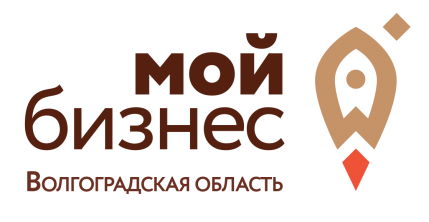 Таблица на тему «Какие товары на каких площадках лучше продаются, выбор подходящей площадки»Присутствие товарных категорий на маркетплейсах и их популярностьКатегории товаровЯндекс.МаркетOZONWildberriesAliExpressОдежда++++Обувь-+++Детские товары++++Электроника++++Крупная бытовая техника и крупно габаритные товары++++Красота и здоровье (Косметика, Бад, Медтехника, Оптика)++++Спорт, товары для отдыха++++Ювелирные изделия, часы ++++Антиквариат-+-+Дом и дача++++Автотовары++++Товары для ремонта++++Продукты++++Алкоголь и табак----Животные и живые растения----Оружие----Пиротехника----Лекарства----Слабая популярностьСредняя популярностьВысокая популярность 